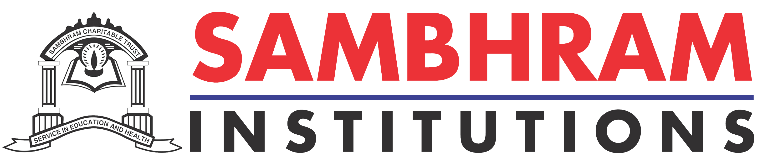 European Union Erasmus+ Postgraduate ProgramEuropean Union Erasmus+ Postgraduate Program in Teacher Education (PgPTE) 8-Day Training process kick started on September 26, 2022 at Sambhram Institutions. Dr Kamila Ludwikowska, Wroclaw University of Science and Technology, Poland leads the third phase training process. Along with Sambhram Group Professors other Professors from Cochin University of Science and Technology are the participants.